АДМИНИСТРАЦИЯ КАВАЛЕРОВСКОГО МУНИЦИПАЛЬНОГО РАЙОНАОТДЕЛ  ОБРАЗОВАНИЯП Р И К А З   15.09. 2020                                     пгт. Кавалерово			                   № 24-уОб организации работы с неуспевающими учащимисяВ соответствии с Федеральным законом от 29.12.2012 г. № 273 –ФЗ «Об образовании в Российской Федерации», в целях качественного усвоения образовательных программ и принятия комплексных мер, направленных на повышение качества образованияПРИКАЗЫВАЮ:Руководителям общеобразовательных учреждений:1.2. Вести ежедневный учёт посещаемости занятий;1.3. Усилить контроль над успеваемостью учащихся со стороны заместителей директоров по учебно-воспитательной работе;1.4. Организовать систему работы школы со слабоуспевающими учащимися и их родителями (законными представителями). Разработать планы мероприятий по работе со слабоуспевающими учащимися. Утвердить планы индивидуальной работы с неуспевающими;1.5. Постоянно осуществлять контроль за работой учителей – предметников и классных руководителей с неуспевающими и слабоуспевающими детьми;1.5. Своевременно информировать родителей (законных представителей) о неудовлетворительных текущих отметках и возможных причинах неуспеваемости ребёнка;1.6. Регулярно проводить профилактическую работу с учениками и их родителями (законными представителями), привлекая социальных педагогов и педагогов-психологов.2. Контроль за исполнением данного приказа оставляю за собой.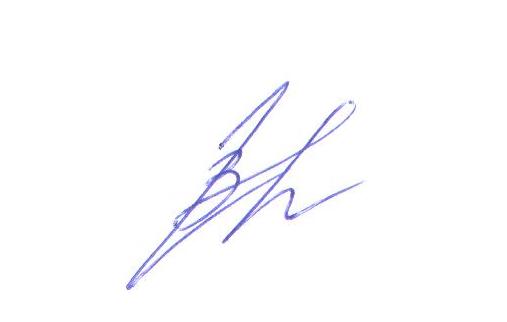 Начальник отдела  образованияГ.М. Волкова